OBJEDNÁVKA STERILIZACE POMŮCEK PRO EXTERNÍ PRACOVIŠTĚPARNÍ 121° C 	(gumové předměty)PARNÍ 134° C 	(kovové nástroje)PLAZMA 55° C Pracoviště:						Kontakt (telefon):* Výdej – externí pracoviště:						Dne:			Čas:* Příjem žádanky a materiálu na OCS: 				Dne: 			Čas:* Výdej žádanky a materiálu z OCS: 				Dne:			Čas:* Příjem – externí pracoviště: 					Dne: 			Čas:PZN.: Vhodná volba se zaškrtne. * Identifikace osoby. 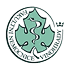 Fakultní nemocnice Královské Vinohrady ŠROBÁROVA 50, 100 34 PRAHA 10Název zdravotnického prostředku, kontejneru:Počet ks:Sterilizace - druhSterilizace - druhSterilizace - druhSterilizační obal- počet a rozměr(vyplní zaměstnanec OCS)ABCABCABCABCABCABCABCABCABCABCABCABCABCABCABCABC